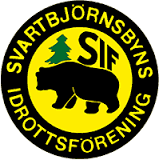 Föräldramöte F1211 juni 2023Information om föreningsuppdragFöreningsuppdragen består av fyra delar, två försäljningsuppdrag och två arbetsuppdrag fördelat på två tillfällen. Försäljningsuppdraget består av försäljning av Teamhäften enligt fördelningsprincip framtaget av föreningen. Dessutom ska varje lag, via eget val av försäljningskanal, bidra med intäkter till föreningen enligt en liknande fördelningsprincip.Uppdragen krävs för att säkerställa att fotbollsverksamhetens ekonomi hålls i balans. För Teamhäftena gäller för F12 8 häften per spelare (har man fler än ett barn i föreningens fotbollslag är max-antalet häften 12 per familj.F12 ska även dra in 600 kronor ytterligare per spelare genom det andra försäljningsuppdraget. F12 har valt att omhänderta detta genom 6 ytterligare Teamhäften per spelare. Det innebär att varje spelare i F12 fått 12 alternativt 14 Teamhäften. Laget har tre asylsökande, deras teamhäften har lagledarna sålt.Arbetsuppdragen består av att, tillsammans med övriga lag, vara parkeringsansvariga vid de två V75-loppen som genomförs på Bodentravet. Det andra uppdraget består av att, även det tillsammans med övriga lag, genomföra föreningens egna fotbollscup, Björnscupen.Lagförsäljningen genomförs för att vi ska kunna delta på cuper, träningsläger och annat roligt med laget. Det långsiktiga målet har alltid varit att kunna åka till Gothia Cup med laget.Årets försäljning har genomförts via Newbody och Kakservice:Newbody-vinst: ca 8 000 krKakservice-vinst: ca 3 400 krTotal vinst: ca 11 400 krInformation om inställd BjörnscupTyvärr blev deltagarantalet till årets Björnscup för litet, vilket innebar att vi tvingats ställa in den.Travet 17 juni och 7 oktoberF12 ska bidra med 1 förälder på passet 14-17 (huvudansvarig) samt 7 föräldrar mellan 19.20-22.00. Vi saknar 2 föräldrar. I nuläget ser fördelningen ut enligt nedan:14-17 Signe K (Christian)19.20-22.00Signe K (Susanne)Saga (Jenny)Novalie (Jesper)Alva (Linda)Alicia (Marielle)Alicia (Robert)Saga (Klas)Deltar man inte den 17 juni får man räkna med att delta (själv eller med stöd av annan anhörig) den 7 oktober.Lycksele CupLagets i särklass största äventyr hittills! 😊Avfärd 07.00 30 juni från BossevallenLättare mellanmål (typ mackor, banan, drickyoghurt. ej chips och godis) intas vid kort raststopp längs vägen. Vi är i dagsläget 10 aktiva anmälda.Första match 12.00 30 juni mot Betsele IF.Match 2: 17.00 30 juni mot HTFMatch 3: 12.10 1 juli mot ErsmarkMatch 4: 18.50 1 juli mot Betsele IF 2013Match 5: 11.20 2 juli mot SävarAvfärd cirka 13.00.Lycksele har mycket roligt att göra mellan och efter matcherna. Både djurparken och utebadet är populära och troligtvis kommer vi kunna besöka ett eller båda.Kostnaden för anmälan och logi är cirka 13 500 kronor för laget. I avgifterna ingår mat för alla spelare och vuxna som sover med laget. En egenavgift kommer tas ut, någonstans mellan 300-500 kr, storleken kommer avgöras när vi räknat lite mer på kostnaderna.Mer information kommer!Träningslägret SvartlåVi startar upp efter sommaruppehållet den 29-30 juli med ett träningsläger i Svartlå. Vi kommer låna Svartlå skola och sova i gympasalen. Vi kommer även spela match mot Sävast den 30 juli under Svartlådagen. Under lägret kommer vi behöva hjälp av föräldrar med:Skjuts till och från SvartlåInköp av mat och matlagningÖvrigtVinterträningarVi vill inte konkurrera med andra vinteridrotter, men samtidigt vill vi möjliggöra fotbollsträningar för de som vill träna under vintern. Klas ska undersöka ifall han har möjlighet att erbjuda en träning i veckan. Samtliga föreningar i kommunen kommer också erbjuda gemensamma fotbollsträningar för olika åldersgrupper i kommunen.